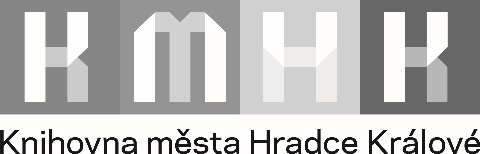 e-mail: knihovna@knihovnahk.cz, webová adresa: www.knihovnahk.cz Vznesení námitky proti zpracování osobních údajůV souladu s čl. 21 Nařízení EU  tímto vznáším námitku proti zpracování svých osobních údajů zpracovávaných správcem Knihovnou města Hradce Králové, se sídlem Wonkova 1262/1a, 500 02 Hradec Králové 2, IČO: 00125491.Osobní údaje žadatele:Jméno a příjmení:Datum narození:Email:Kontaktní adresa:Námitku podávám z následujících důvodů: Nesouhlasím se zákonností zpracování svých osobních údajů za účelem plnění oprávněných zájmů Knihovny (např. kamerový systém, obhajoba právních nároků – zejména vymáhání pohledávek).Nesouhlasím se zákonností zpracování svých osobních údajů za účelem plnění veřejného zájmu.Bližší popis vaší konkrétní situace odůvodňující vaši námitku: O přijatých opatřeních chci být informován/a: Elektronicky na můj emailPísemně na moji kontaktní adresuDatum:							Podpis žadatele:  POUČENÍ:Tuto námitku je možno podat zejména:	písemně na adresu: Knihovna města Hradce Králové, Wonkova 1262/1a, 500 02 Hradec Králové 2, IČO: 00125491	osobně v Knihovně ve výpůjčním odděleníelektronicky do datové schránky č. isrkkz5elektronicky na email gdpr@knihovnahk.cz podepsaný zaručeným elektronickým podpisem žadateleKnihovna je povinna dle čl. 12 odst. 3 Nařízení EU vás bezplatně informovat o přijatých opatřeních bez zbytečného odkladu a v každém případě do jednoho měsíce od obdržení žádosti. Tuto lhůtu je možné v případě potřeby a s ohledem na složitost a počet žádostí prodloužit o další dva měsíce. Knihovna vás informuje o jakémkoli takovém prodloužení do jednoho měsíce od obdržení žádosti spolu s důvody pro tento odklad.Dle čl. 12 odst. 4 Nařízení EU pokud by Knihovna nevyhověla vaší žádosti, bude vás informovat bezodkladně (nejpozději do jednoho měsíce) o důvodech nevyhovění a o možnosti podat stížnost
u dozorového řadu (Úřad pro ochranu osobních údajů, Pplk. Sochora 27, 170 00 Praha 7) a žádat
o soudní ochranu. Dle čl. 12 odst. 5 Nařízení EU není Knihovna povinna zcela nebo zčásti vyhovět vaší žádosti v případě, bude-li žádost zjevně nedůvodná nebo nepřiměřená, zejména protože se opakuje.
V takových případech Knihovna může:uložit přiměřený poplatek zohledňující administrativní náklady neboodmítnout žádosti vyhovět.Dle čl. 12 odst. 6 Nařízení EU má-li Knihovna důvodné pochybnosti o totožnosti odesílatele žádosti, může vás požádat o poskytnutí dodatečných informací nezbytných k potvrzení vaší totožnosti.